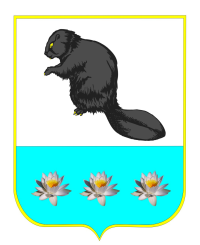 Администрация сельского поселения Бобровкамуниципального района Кинельский Самарской областиПОСТАНОВЛЕНИЕот 25 марта 2022 года № 45с. Бобровка«Об утверждении отчетов о ходе реализации и оценки эффективности реализации муниципальныхпрограмм сельского поселенияБобровка муниципального района Кинельский Самарской области за 2021 год»В соответствии с Федеральным законом от 06.10.2003 № 131-ФЗ «Об общих принципах организации местного самоуправления в Российской Федерации», Уставом сельского поселения Бобровка и постановлением администрации сельского поселения Бобровка муниципального района Кинельский Самарской области от 08 сентября 2015 года№ 183 «Об утверждении Порядка принятия решений о разработке, формирования и реализации муниципальных программ сельского поселения Бобровка муниципального района Кинельский Самарской области», администрация сельского поселения Бобровка муниципального района Кинельский Самарской областиПОСТАНОВЛЯЕТ:Утвердить отчёты о ходе реализации и оценки эффективности муниципальных программ сельского поселения Бобровка за 2021 год: «Управление муниципальным имуществом, земельными ресурсами и содержание имущества казны в сельском поселении Бобровка муниципального района Кинельский Самарской области на 2019-2025 годы» (приложение № 1); «Поддержка местных инициатив» на 2021-2023 годы (приложение №2);«Профилактика правонарушений и обеспечение общественной безопасности в сельском поселении Бобровка муниципального района Кинельский Самарской области на 2020-2025 годы» (приложение № 3);«Защита населения и территории от чрезвычайных ситуаций природного и техногенного характера, обеспечение пожарной безопасности на территории сельского поселения Бобровка муниципального района Кинельский на 2019-2025 годы» (приложение № 4);«Благоустройство территории сельского поселения Бобровка муниципального района Кинельский Самарской области на 2019–2025 годы» (приложение № 5);«Повышение безопасности дорожного движения на территории сельского поселения Бобровка муниципального района Кинельский Самарской области на 2019-2025 годы»(приложение № 6);«Профилактика терроризма и экстремизма на территории сельского поселения Бобровка муниципального района Кинельский Самарской области на 2019 – 2025 годы» (приложение № 7);«Охрана окружающей среды в сельском поселении Бобровка муниципального района Кинельский Самарской области на 2019-2025 годы»(приложение № 8);«Обеспечение устойчивого водоснабжения населенных пунктов сельского поселения Бобровка муниципального района Кинельский Самарской области на 2019-2025 годы»(приложение № 9);«Молодежь сельского поселения Бобровка на 2019–2025 годы (приложение № 10);«Культура сельского поселения Бобровка на 2019 – 2025 годы» (приложение № 11);«Развитие физической культуры и спорта на 2019–2025 годы (приложение № 12);«Энергосбережение и повышение энергетической эффективности на территории сельского поселения Бобровка на 2021-2025 годы» (приложение № 13);«Развитие сельского хозяйства на территории сельского поселения Бобровка муниципального района Кинельский Самарской области на 2021–2025 годы» (приложение № 14);«Противодействие коррупции в сельском поселенииБобровка муниципального района Кинельский Самарской области на 2020-2025 годы» (приложение № 15);	«Формирование современной комфортной городской среды сельского поселения Бобровкамуниципального района Кинельский Самарской области на 2018 - 2025 годы» (приложение № 16);«Комплексное развитие сельских территорий сельского поселения Бобровка муниципального района Кинельский Самарской области» на 2020 – 2025 годы»(приложение № 17);«Улучшение условий и охраны труда в сельском поселении Бобровка муниципального района Кинельский Самарской области на 2019-2021 годы».(приложение № 18).Опубликовать настоящее постановление в газете «Бобровские Вести».Настоящее постановление вступает в силу после его официального опубликования.Глава сельского поселения Бобровка                                     А. Ю. Мамонов                                                                                     Приложение № 1к постановлению администрации сельского поселения Бобровка муниципального района КинельскийСамарской областиот  «25» марта 2022 года № 45Отчето ходе реализации и оценки эффективностимуниципальной программы «Управление муниципальным имуществом, земельными ресурсами и содержание имущества казны в сельском поселении Бобровка муниципального района Кинельский Самарской области на 2019-2021 годы»за 2021 годМуниципальная программа «Управление муниципальным имуществом, земельными ресурсами и содержание имущества казны в сельском поселении Бобровка муниципального района Кинельский Самарской области на 2019-2025 годы» (далее – программа) утверждена постановлением администрации сельского поселения Бобровка муниципального района Кинельский Самарской области от 24 сентября 2018 года № 126.Основной целью программы является повышение эффективности системы управления и распоряжения муниципальной собственностью сельского поселения Бобровка муниципального района Кинельский Самарской области: имуществом, земельными участками и имуществом казны. Задачи Программы: Совершенствование системы оказания муниципальных услуг в сфере имущественно-земельных отношений.	1. Учет имущества и земельных участков, находящихся в муниципальной собственности сельского поселения Бобровка муниципального района Кинельский Самарской области в реестре муниципального имущества, обеспечение достоверности и актуальности сведений Реестра.	2. Получение доходов в бюджет от продажи и использования имущества, составляющего муниципальную казну и земельных участков, находящихся в муниципальной собственности.      3. Использование и надлежащее содержание муниципальной собственности.Информация о результатах достижения значений показателей (индикаторов) муниципальной программы за отчетный период:Информация о выполнении мероприятий программы:По итогам реализации муниципальной программы планируется получить следующие результаты: обеспечение полноты учета всех объектов муниципального имущества в единой системе учета и государственная регистрация прав на них к 2022 году; проведение технической инвентаризации объектов имущества; проведение оценки рыночной стоимости объектов для обеспечения запланированных поступлений неналоговых доходов в муниципальный бюджет от продажи и использования муниципального имущества; выявление и оформление прав на бесхозяйное имущество, и вовлечение его в хозяйственный оборот; установление границ и оформление земельно-правовых отношений на земельные участки; пополнение доходной части бюджета.Финансовое обеспечение программы в отчетном году составило 10435,9 тыс. руб. Степень выполнения мероприятий программы высокая – 99,9 %. Среднее значение по всем целевым показателям (индикаторам) муниципальной программы составило 99,9 %. Таким образом, комплексная оценка эффективности реализации программы является высокой.                                                                                           Приложение № 1к постановлению администрации сельского поселения Бобровка муниципального района КинельскийСамарской областиот  «25» марта 2022 года № 45ОТЧЕТ о ходе реализации и оценка эффективностимуниципальной программы «Поддержка местных инициатив» на 2021–2023 годы за 2021 годМуниципальная программа «Поддержка местных инициатив» на 2021–2023 годы (далее – программа) утверждена постановлением администрации сельского поселения Бобровка от «30» октября 2020 года № 180.Главные цели программы: Выявление вопросов местного значения, в решении которых особо заинтересовано население муниципального образования сельское поселение Бобровка муниципального района Кинельский Самарской области.Вовлечение в решение вопросов местного значения большего количества населения муниципального образования сельское поселение Бобровка муниципального района Кинельский Самарской области.Задачи программы: 1) Участие населения муниципального образования сельское поселение Бобровка муниципального района Кинельский Самарской области в решении социально значимых вопросов.2) Привлечение внебюджетных средств для реализации вопросов местного значения через участие населения муниципального образования сельское поселение Бобровка муниципального района Кинельский Самарской области в муниципальной программе муниципального образования "Поддержка местных инициатив" (далее - муниципальная программа, Программа, ППМИ).Сведения о целевых показателях (индикаторах) муниципальнойпрограммы "Поддержка местных инициатив"                                                                                      Приложение № 1к постановлению администрации сельского поселения Бобровка муниципального района КинельскийСамарской областиот  «25» марта 2022 года № 45ОТЧЕТ о ходе реализации и оценка эффективностимуниципальной программы«Профилактика правонарушений и обеспечение общественной безопасности в сельском поселении Бобровка муниципального района Кинельский Самарской области на 2020-2024 годы»за 2021 годМуниципальная программа «Профилактика правонарушений и обеспечение общественной безопасности в сельском поселении Бобровка» на 2020-2024 годы (далее – программа) утверждена постановлением администрации сельского поселения Бобровка от 25 сентября 2019 года № 167.Основными целями Программы являются: укрепление правопорядка и общественной безопасности в сельском поселении Бобровка как необходимое условие соблюдения защиты прав и свобод жителей сельского поселения; повышение безопасности дорожного движения для обеспечения охраны жизни, здоровья граждан и их имущества, гарантий их законных прав на безопасные условия движения на автомобильных дорогах сельского поселения Бобровка; закрепление тенденции к сокращению распространения наркомании и связанных с ней правонарушений.Задачи программы:- осуществление организационной, научно-методической и информационной деятельности по профилактике правонарушений;- обеспечение профилактики правонарушений на улицах и в общественных местах;- повышение качества воспитательной работы образовательных учреждениях;- профилактика противоправного поведения несовершеннолетних;- привлечение детей и молодежи к участию в спортивных мероприятиях;- содействие социальной адаптации осужденных, а также лиц, освободившихся из мест лишения свободы, и несовершеннолетних, прибывших из специальных учебно-воспитательных учреждений закрытого типа;- профилактика повторной преступности;- совершенствование системы профилактики потребления наркотиков различными категориями населения, прежде всего молодежью и несовершеннолетними;- содействие организации и проведению операций по профилактике правонарушений, связанных с использованием и оборотом наркотиков, а также по пресечению незаконного оборота наркотиков;- профилактика новых преступлений среди осужденных;- содействие трудозанятости лиц, отбывающих наказание в виде лишения свободы.Информация о результатах достижения значений показателей (индикаторов) муниципальной программы за отчетный период:Информация о выполнении мероприятий программы:	Реализация программных мероприятий позволило: снизить количество правонарушений, совершенных на территории сельского поселения Бобровка муниципального района Кинельский Самарской области; обеспечить соблюдение прав и свобод жителей сельского поселения Бобровка муниципального района Кинельский Самарской области; обеспечить устойчивую тенденцию к снижению повторных правонарушений; внедрить   передовые методики лечения и реабилитации лиц, больных наркоманией; увеличить степень информированности населения района по вопросам профилактики злоупотребления наркотиками и другими психоактивными веществами.	Финансовое обеспечение программы в отчетном году составило 39,9 тыс. руб. Степень выполнения мероприятий программы высокая – 100 %. Среднее значение по всем целевым показателям (индикаторам) муниципальной программы составило 100 %. Таким образом, комплексная оценка эффективности реализации программы является высокой.                                                                                       Приложение № 1к постановлению администрации сельского поселения Бобровка муниципального района КинельскийСамарской областиот  «25» марта 2022 года № 45Отчето ходе реализации и оценка эффективности муниципальной программы«Защита населения и территории от чрезвычайных ситуаций природного и техногенного характера, обеспечение пожарной безопасности на территории сельского поселения Бобровка на 2019-2025 годы»за 2021 годМуниципальная программа «Защита населения и территории от чрезвычайных ситуаций природного и техногенного характера, обеспечение пожарной безопасности на территории сельского поселения Бобровка на 2019-2025 годы» (далее – программа) утверждена постановлением администрации сельского поселения Бобровка от 24 сентября 2018 года № 129.Цели и задачи программы: обеспечение необходимых условий для реализации полномочий по обеспечению первичных мер пожарной безопасности, защиты жизни и здоровья граждан, материальных ценностей в границах сельского поселения Бобровка от пожаров.Информация о результатах достижения значений показателей (индикаторов) муниципальной программы за отчетный период:Информация о выполнении мероприятий программы:Реализация намеченных программных мероприятий позволит: укрепление пожарной безопасности территории сельского поселения Бобровка, снижение количества пожаров, гибели и травмирования людей при пожарах, достигаемое за счет качественного обеспечения органами местного самоуправления первичных мер пожарной безопасности, относительное сокращение материального ущерба от пожаров.Финансовое обеспечение программы в отчетном году составило 17,5тыс. руб. Степень выполнения мероприятий программы высокая – 100 %. Среднее значение по всем целевым показателям (индикаторам) муниципальной программы составило 100 %. Таким образом, комплексная оценка эффективности реализации программы является высокой.                                                                                        Приложение № 1к постановлению администрации сельского поселения Бобровка муниципального района КинельскийСамарской областиот  «25» марта 2022 года № 45Отчето ходе реализации и оценки эффективностимуниципальной программы «Благоустройство территории сельского поселения Бобровка муниципального района Кинельский Самарской области на 2019 – 2025 годы»за 2021 год	Муниципальная программа «Благоустройство территории сельского поселения Бобровка муниципального района Кинельский Самарской области на 2019 – 2025 годы» (далее – программа) утверждена постановлением администрации сельского поселения Бобровка муниципального района Кинельский Самарской области от 24 сентября. 2018 года № 127.Основными целями программы являются повышение уровня внешнего благоустройства, инфраструктуры и санитарного содержания сельского поселения Бобровка; совершенствование эстетического вида сельского поселения Бобровка, создание гармоничной архитектурно-ландшафтной среды; активизация работ по благоустройству территории поселения в границах населенного пункта; благоустройство зон отдыха, детских, спортивных площадок и создания новых; развитие и поддержка инициатив жителей населенных пунктов по благоустройству и содержанию придомовых территорий.Задачи Программы:  - приведение в качественное состояние элементов инфраструктуры и благоустройства поселения;- организация взаимодействия между предприятиями, организациями и учреждениями при решении вопросов благоустройства территории поселения;- привлечение жителей к участию в решении проблем благоустройства; - оздоровление санитарной экологической обстановки в поселении.Информация о результатах достижения значений показателей (индикаторов) муниципальной программы за отчетный период:Информация о выполнении мероприятий программы:В результате выполнения Программы ожидается: создание условий для работы и отдыха жителей сельского поселения; повышение уровня удовлетворенности населения благоустроенностью территорий до 80%; вывоз несанкционированных свалок; привитие жителям сельского поселения любви и уважения к своему населенному пункту, к соблюдению чистоты и порядка на территории сельского поселения Бобровка.Финансовое обеспечение программы в отчетном году составило 5485,5 тыс. руб. Степень выполнения мероприятий программы высокая – 89,2%. Среднее значение по всем целевым показателям (индикаторам) муниципальной программы составило 100 %. Таким образом, комплексная оценка эффективности реализации программы является высокой.                                                                                        Приложение № 1к постановлению администрации сельского поселения Бобровка муниципального района КинельскийСамарской областиот  «25» марта 2022 года № 45Отчето ходе реализации и оценки эффективностимуниципальной программы «Повышение безопасности дорожного движения на территории сельского поселении Бобровка муниципального района Кинельский Самарской областина 2019-2025 годы»за 2021 год	Муниципальная программа «Повышение безопасности дорожного движения на территории сельского поселения Бобровка муниципального района Кинельский Самарской области на 2019-2025 годы» (далее – программа) утверждена постановлением администрации сельского поселения Бобровка муниципального района Кинельский Самарской области от 24 сентября 2018 года № 130.	Основной целью программы является Обеспечение охраны жизни, здоровья граждан и их имущества, гарантий их законных прав на безопасные условия движения на дорогах.Задачи Программы: Предупреждение опасного поведения участников дорожного движения.Повышение уровня эксплуатационного состояния опасных участков УДС поселения.Совершенствование системы маршрутного ориентирования водителей.Повышение эффективности мер по профилактике дорожно-транспортных происшествий (ДТП).Информация о результатах достижения значений показателей (индикаторов) муниципальной программы за отчетный период:Информация о выполнении мероприятий программыНа ход реализации программы повлияла ограниченность финансового обеспечения мероприятий программы.Финансовое обеспечение программы в отчетном году составило 3,10 тыс. руб. Степень выполнения мероприятий программы высокая – 100 %. Среднее значение по всем целевым показателям (индикаторам) муниципальной программы составило 100 %. Таким образом, комплексная оценка эффективности реализации программы является высокой.                                                                                     Приложение № 1к постановлению администрации сельского поселения Бобровка муниципального района КинельскийСамарской областиот  «25» марта 2022 года № 45ОТЧЕТ о ходе реализации и оценка эффективностимуниципальной программы «Профилактика терроризма и экстремизма на территории сельского поселения Бобровка муниципального района Кинельский Самарской области» на 2019 – 2025 годыза 2021 годМуниципальная программа «Профилактика терроризма и экстремизма на территории сельского поселения Бобровка муниципального района Кинельский Самарской области» на 2019 – 2021 годы (далее – программа) утверждена постановлением администрации сельского поселения Бобровка № 132 от 24 сентября 2018 года.Целью программы противодействие экстремизму и терроризму, обеспечение безопасности граждан и антитеррористической защищенности потенциальных объектов террористических посягательств, в том числе критически важных объектов инфраструктуры и жизнеобеспечения, а также мест массового пребывания людей; уменьшение проявлений экстремизма и негативного отношения к лицам других национальностей и религиозных конфессий; формирование у населения толерантного поведения, культурного самосознания, принципов соблюдения прав и свобод человека.Основными задачами:- информирование населения муниципального образования по вопросам противодействия терроризму и экстремизму; - содействие правоохранительным органам в выявлении и пресечении правонарушений и преступлений данной категории, а также ликвидации их последствий; - пропаганда толерантного отношения к людям других национальностей и религиозных конфессий; - организация воспитательной и профилактической работы среди детей и молодежи, направленной на устранение причин и условий, способствующих экстремистским проявлениям; - противодействие распространению идеологии терроризма и экстремизма и активизация работы по информационно-пропагандистскому обеспечению антитеррористических мероприятий; - выявление причин и условий, способствующих возникновению и распространению экстремизма и терроризма.Информация о результатах достижения значений показателей (индикаторов) муниципальной программы за отчетный период:Информация о выполнении мероприятий программы:Реализация программных мероприятий позволило: снизить возможность совершения террористических актов на территории поселения Бобровка муниципального района Кинельский Самарской области; создать систему технической защиты зданий, объектов социальной сферы, культуры и спорта, а также объектов с массовым пребыванием граждан.	Финансовое обеспечение программы в отчетном году составило 5,0 тыс. руб. Степень выполнения мероприятий программы высокая – 100 %. Среднее значение по всем целевым показателям (индикаторам) муниципальной программы составило 100 %. Таким образом, комплексная оценка эффективности реализации программы является высокой.                                                                                      Приложение № 1к постановлению администрации сельского поселения Бобровка муниципального района КинельскийСамарской областиот  «25» марта 2022 года № 45ОТЧЕТ о ходе реализации и оценка эффективностимуниципальной программы«Охрана окружающей среды в сельском поселении Бобровка муниципального района Кинельский Самарской области на 2019 – 2025 годы» за 2021 годМуниципальная программа «Охрана окружающей среды в сельском поселении Бобровка муниципального района Кинельский Самарской области на 2019 – 2025 годы» (далее – программа) утверждена постановлением администрации сельского поселения Бобровка от 24 сентября 2018 года № 131. 	Основной целью - повышение эффективности охраны окружающей среды на территории сельского поселения Бобровка, формирование экологической культуры; снижение негативного воздействияна окружающую среду   ртутьсодержащих отходов.Задачи программы: обеспечение сохранения зеленых насаждений сельского поселения Бобровка, их охрана и защита; улучшение состояния водных объектов, входящих в состав территорий сельского поселения Бобровка; организация работы по сбору, утилизации, транспортировке ртутьсодержащих отходов; рекультивация несанкционированных свалок; организация информирования населения о состоянии окружающей среды, формирование экологической культуры.	В отчетном году в поселении регулярно проводились мероприятия по очистке территории от мусора. В результате проведенных субботников, акций по благоустройству, весенней недели добрых дел, очищены от мусора – обочины трассы Кинель-Богатое, все въезды в село и поселки, территории магазинов, жилых домов и кладбища, берега рек и озёр, убрана1 несанкционированная свалка. В ходе проведения акций по озеленению территории, жителями села и поселков сельского поселения высажено более 275 саженцев деревьев и кустарников.	В течение 2020 года до жителей сельского поселения Бобровка доводилась информация по экологической тематике путем размещения статей в средствах массовой информации. В местах массового отдыха населения проведена аккарицидная обработка от клеща на площади 1 га.Информация о результатах достижения значений показателей (индикаторов) муниципальной программы за отчетный период:Информация о выполнении мероприятий программы:Реализация программных мероприятий позволит увеличить количество зеленых насаждений, улучшить санитарное состояние территорий населенных пунктов сельского поселения Бобровка, позволит создать новые зоны зеленых насаждений.На ход реализации программы повлияли такие факторы, как недостаточное финансирование программы из местного бюджета, в частности, на утилизацию ртутьсодержащих ламп.	Финансовое обеспечение программы в отчетном году составило 100,00 тыс. руб. Степень выполнения мероприятий программы высокая – 100 %. Среднее значение по всем целевым показателям (индикаторам) муниципальной программы составило 100 %. Таким образом, комплексная оценка эффективности реализации программы является высокой.                                                                                        Приложение № 1к постановлению администрации сельского поселения Бобровка муниципального района КинельскийСамарской областиот  «25» марта 2022 года № 45Отчето ходе реализации и оценки эффективности муниципальной программы«Обеспечение устойчивого водоснабжения сельского поселения Бобровка муниципального района Кинельский Самарской области на 2019-2025 годы»за 2021 год	Муниципальная программа «Обеспечение устойчивого водоснабжения сельского поселения Бобровка муниципального района Кинельский Самарской области на 2019-2025 годы» (далее – программа) утверждена постановлением администрации сельского поселения Бобровка муниципального района Кинельский Самарской области от 24 сентября 2018 года № 128.Цель Программы: повышение качества и надежность предоставления жилищно - коммунальных услуг населению.Задачи Программы: развитие коммунальной инфраструктуры.Информация о результатах достижения значений показателей (индикаторов) муниципальной программы за отчетный период:Информация о выполнении мероприятий программы:Реализация программных мероприятий способствует повышению качества предоставляемых потребителям услуг водоснабжения.На ход реализации программы повлияли такие факторы, как   ограниченность финансового обеспечения мероприятий программы.Финансовое обеспечение программы в отчетном году составило 0,0 тыс. руб. Степень выполнения мероприятий программы высокая – 100 %. Среднее значение по всем целевым показателям (индикаторам) муниципальной программы составило 100 %. Таким образом, комплексная оценка эффективности реализации программы является высокой.                                                                                           Приложение № 1к постановлению администрации сельского поселения Бобровка муниципального района КинельскийСамарской областиот  «25» марта 2022 года № 45Отчето ходе реализации и оценки эффективностимуниципальной программы «Молодежь сельского поселения Бобровка» на 2019–2025 годыза 2021 год	Муниципальная программа «Молодежь сельского поселения Бобровка на 2019-2025 годы (далее – программа) утверждена постановлением администрации сельского поселения Бобровка муниципального района Кинельский Самарской области от 24сентября 2018 года № 134.Цель Программы: создание социально-экономических, правовых организационных и информационных условий для становления и развития молодых граждан, наиболее полной реализации их потенциала в интересах общества.Задачи Программы:  - формирование в молодежной среде приоритета здорового образа жизни, профилактики наркозависимости, табакокурения и других негативных зависимостей;- поддержка молодой семьи;- формирование активной гражданско-патриотической позиции молодежиИнформация о результатах достижения значений показателей (индикаторов) муниципальной программы за отчетный период:Информация о выполнении мероприятий программы:Реализация программных мероприятий позволило: повысить уровень патриотического сознания в молодежной среде; формирование активной и позитивной жизненной позиции у молодежи; снижение проявления негативных процессов в молодежной среде путем формирования у молодежи приоритета здорового образа жизни.Финансовое обеспечение программы в отчетном году составило 0,0 тыс. руб. Степень выполнения мероприятий программы высокая – 100 %. Среднее значение по всем целевым показателям (индикаторам) муниципальной программы составило 100 %. Таким образом, комплексная оценка эффективности реализации программы является высокой.                                                                                     Приложение № 1к постановлению администрации сельского поселения Бобровка муниципального района КинельскийСамарской областиот  «25» марта 2022 года № 45Отчето ходе реализации и оценки эффективности муниципальной программы«Развитие культуры сельского поселения Бобровка» на 2020–2024 годыза 2020 год	Муниципальная программа «Развитие культуры сельского поселения Бобровка на 2019-2025 годы» (далее – программа) утверждена постановлением администрации сельского поселения Бобровка муниципального района Кинельский Самарской области от 24сентября 2018 года №133.Цели Программы: организация полноценного культурно-просветительского досуга населения; обеспечение равных возможностей доступа к культурным ценностям для жителей сельского поселения; укрепление материально-технической базы учреждений культуры.Задачи Программы:- обеспечение доступа граждан к культурным ценностям и участию в культурной жизни, реализация творческого потенциала населения, повышение качества муниципальных услуг, предоставляемых в этой области;- создание оптимальных, безопасных и благоприятных условий нахождения граждан в муниципальных учреждениях культуры.Информация о результатах достижения значений показателей (индикаторов) муниципальной программы за отчетный период:Информация о выполнении мероприятий программы:Реализация программных мероприятий позволило: увеличить количество посещений досуговых мероприятий учреждений культуры; увеличить количество потребителей услуг библиотек; увеличить количество формирований самодеятельного народного творчества, действующих на базе культурно-досуговых учреждений; увеличить число участников формирований самодеятельного народного творчества, действующих на базе культурно-досуговых учреждений; ежегодное обучение и повышение квалификации работников учреждений культуры; обеспечение пожарной безопасности зданий (помещений) учреждений культуры;увеличение количества зданий (помещений) учреждений культуры, в которых проведен капитальный ремонт; увеличение площади отремонтированных зданий (помещений) учреждений культуры; обеспечение доступности маломобильных граждан к услугам учреждений культуры; оснащение учреждений культуры современным оборудованием.Финансовое обеспечение программы в отчетном году составило 216,8 тыс. руб. Степень выполнения мероприятий программы высокая – 100 %. Среднее значение по всем целевым показателям (индикаторам) муниципальной программы составило 100 %. Таким образом, комплексная оценка эффективности реализации программы является высокой.                                                                                       Приложение № 1к постановлению администрации сельского поселения Бобровка муниципального района КинельскийСамарской областиот  «25» марта 2022 года № 45Отчето ходе реализации и оценки эффективности муниципальной программы«Развитие физической культуры и спорта на 2019–2025 годыза 2021 год	Муниципальная программа «Развитие культуры сельского поселения Бобровка на 2019-2025 годы» (далее – программа) утверждена постановлением администрации сельского поселения Бобровка муниципального района Кинельский Самарской области от 24сентября 2018 года №135.Цели Программы: организация полноценного культурно-просветительского досуга населения; обеспечение равных возможностей доступа к культурным ценностям для жителей сельского поселения; укрепление материально-технической базы учреждений культуры.Задачи Программы:  - обеспечение доступа граждан к культурным ценностям и участию в культурной жизни, реализация творческого потенциала населения, повышение качества муниципальных услуг, предоставляемых в этой области;- создание оптимальных, безопасных и благоприятных условий нахождения граждан в муниципальных учреждениях культуры.Информация о результатах достижения значений показателей (индикаторов) муниципальной программы за отчетный период:Информация о выполнении мероприятий программы:Реализация программных мероприятий позволило: увеличить количество посещений досуговых мероприятий учреждений культуры; увеличить количество потребителей услуг библиотек; увеличить количество формирований самодеятельного народного творчества, действующих на базе культурно-досуговых учреждений; увеличить число участников формирований самодеятельного народного творчества, действующих на базе культурно-досуговых учреждений; ежегодное обучение и повышение квалификации работников учреждений культуры; обеспечение пожарной безопасности зданий (помещений) учреждений культуры; увеличение количества зданий (помещений) учреждений культуры, в которых проведен капитальный ремонт; увеличение площади отремонтированных зданий (помещений) учреждений культуры; обеспечение доступности маломобильных граждан к услугам учреждений культуры; оснащение учреждений культуры современным оборудованием.Финансовое обеспечение программы в отчетном году составило 0,0 тыс. руб. Степень выполнения мероприятий программы высокая – 100 %. Среднее значение по всем целевым показателям (индикаторам) муниципальной программы составило 100 %. Таким образом, комплексная оценка эффективности реализации программы является высокой.                                                                                        Приложение № 1к постановлению администрации сельского поселения Бобровка муниципального района КинельскийСамарской областиот  «25» марта 2022 года № 45ОТЧЕТ о ходе реализации и оценка эффективности муниципальной программы«Энергосбережение и повышение энергетической эффективности уличного освещения на территории сельского поселения Бобровка на 2021-2025 годы» за 2021 годМуниципальная программа «Энергосбережение и повышение энергетической эффективности уличного освещения на территории сельского поселения Бобровка на 2021-2025 годы» (далее – программа) утверждена постановлением администрации сельского поселения Бобровка от 30октября 2020 года №179.Цель и задачи программы: обустройство и восстановление уличного освещения дорог; снижение потребления электроэнергии приборами уличного освещения за счет модернизации сетей и приборов освещения; снижение бюджетных расходов на оплату электроэнергии, с помощью установки двухтарифных приборов учета электропотребления и светодиодных фонарей на уличное освещение; улучшение качества освещения улиц; улучшение условий и комфортности проживания граждан; приведение в нормативное и высокоэффективное состояние уличного освещения; создание эстетичного вида наружного освещения сельского поселения Бобровка; повышение безопасности дорожного движения; повышение уровня благоустройства сельского поселения Бобровка.Информация о результатах достижения значений показателей (индикаторов) муниципальной программы за отчетный период:Информация о выполнении мероприятий программы:Реализация намеченных программных мероприятий позволит: улучшить состояние уличного освещения сельского поселения Бобровка, снизить бюджетные расходы за счет экономии электроэнергии и снижения эксплуатационных расходов, создание благоприятных условий проживания населения на территории сельского поселения Бобровка, повысить безопасность дорожного движения.Финансовое обеспечение программы в отчетном году составило 0,0тыс. руб. Степень выполнения мероприятий программы высокая – 100 %. Среднее значение по всем целевым показателям (индикаторам) муниципальной программы составило 100 %. Таким образом, комплексная оценка эффективности реализации программы является высокой.                                                                                       Приложение № 1к постановлению администрации сельского поселения Бобровка муниципального района КинельскийСамарской областиот  «25» марта 2022 года № 45Отчето ходе реализации и оценки эффективностимуниципальной программы «Развитие сельского хозяйства на территории сельского поселения Бобровка муниципального района Кинельский Самарской области на 2021 –2025 годы»за 2021 год	Муниципальная программа «Развитие сельского хозяйства на территории сельского поселения Бобровка муниципального района Кинельский Самарской области на 2021 –2025 годы» (далее – программа) утверждена постановлением администрации сельского поселения Бобровка муниципального района Кинельский Самарской области от «30» октября 2020 года №178.	Основной целью Программы является: комплексное развитие и повышение эффективности сельскохозяйственного производства.	Основными задачами Программы являются:  - увеличение объёмов производства основных видов продукции животноводства;-увеличение поголовья коров во всех категориях хозяйств.  Информация о результатах достижения значений показателей (индикаторов) муниципальной программы за отчетный период:Информация о выполнении мероприятий программы:	На ход реализации программы повлияло увеличение поголовья КРС в хозяйствах всех категорий.	Финансовое обеспечение программы в отчетном году составило 0,00 тыс. руб. Степень выполнения мероприятий программы высокая – 100 %. Среднее значение по всем целевым показателям (индикаторам) муниципальной программы составило 100 %. Таким образом, комплексная оценка эффективности реализации программы является высокой.                                                                                        Приложение № 1к постановлению администрации сельского поселения Бобровка муниципального района КинельскийСамарской областиот  «25» марта 2022 года № 45ОТЧЕТ о ходе реализации и оценка эффективностимуниципальной программы «Противодействие коррупции на территории сельского поселения Бобровка» на 2020–2025 годы за 2021 годМуниципальная программа «Противодействие коррупции в сельском поселенииБобровка» на 2020–2025 годы (далее – программа) утверждена постановлением администрации сельского поселения Бобровкаот «25» сентября 2019 года № 166.Главные цели программы: проведение эффективной политики по предупреждению коррупции на уровне местного самоуправления, снижение уровня коррупции, ее проявлений во всех сферах жизнедеятельности общества, укрепление доверия жителей муниципального образования к органу местного самоуправления муниципального образования, активное привлечение общественных организаций и средств массовой информации к деятельности по противодействию коррупции, обеспечению открытости и доступности информации о деятельности органов местного самоуправления Задачи программы: - устранение условий, порождающих коррупцию; - совершенствование правового регулирования в сфере противодействия коррупции на территории сельского поселения Бобровкамуниципального района Кинельский Самарской области;- создание системы противодействия коррупции; - организация антикоррупционного мониторинга, просвещения и пропаганды;-обеспечение прозрачности деятельности администрации сельского поселения Бобровкамуниципального района Кинельский Самарской области; - формирование антикоррупционного общественного сознания.В рамках реализации программы и в целях обеспечения прозрачности деятельности органов местного самоуправления поселения в отчетном году своевременно и полно размещалась соответствующая информация на официальном сайте муниципального района Кинельский, портале Самарской Губернской Думы, в газете «Бобровские вести».Информация о результатах достижения значений показателей (индикаторов) муниципальной программы за отчетный период:Информация о выполнении мероприятий программы:	Реализация программных мероприятий позволило: созданию эффективной системы противодействия коррупции; снижению социальной напряженности в обществе, обусловленной проявлениями коррупции; созданию условий для снижения правового нигилизма населения, формирования антикоррупционного общественного мнения и нетерпимости к коррупционному поведению; создание дополнительных условий для обеспечения прозрачности деятельности органов местного самоуправления сельского поселения Бобровкамуниципального района Кинельский Самарской области.	Финансовое обеспечение программы в отчетном году составило 5,00 тыс. руб. Степень выполнения мероприятий программы высокая – 100 %. Среднее значение по всем целевым показателям (индикаторам) муниципальной программы составило 100 %. Таким образом, комплексная оценка эффективности реализации программы является высокой.                                                                                        Приложение № 1к постановлению администрации сельского поселения Бобровка муниципального района КинельскийСамарской областиот  «25» марта 2022 года № 45Отчето ходе реализации и оценки эффективностимуниципальной программы «Формирование современной городской среды сельского поселения Бобровка муниципального района Кинельский Самарской области на 2018 - 2025 годы»за 2021 годМуниципальная программа «Формирование современной городской среды сельского поселения Бобровка муниципального района Кинельский Самарской области на 2018 - 2025 годы» (далее – программа) утверждена постановлением администрации сельского поселения Бобровка муниципального района Кинельский Самарской области от 27 ноября 2017 года № 224. Основной целью программы является обеспечение комфортных условий проживания населения сельского поселения Бобровка муниципального района Кинельский Самарской области.  Задачи Программы:  1. Повышение уровня благоустройства дворовых территорий сельского поселения Бобровка.2. Повышение уровня благоустройства наиболее посещаемых общественных территорий сельского поселения Бобровка.3. Повышение уровня вовлеченности населения, организаций в реализацию мероприятий по благоустройству территории сельского поселения Бобровка.Информация о результатах достижения значений показателей (индикаторов) муниципальной программы за отчетный период:Информация о выполнении мероприятий программы:Реализация мероприятий Программы позволит: обеспечить комплексный подход к благоустройству территории сельского поселения Бобровка муниципального района Кинельский Самарской области, повышению качества и комфорта городской среды; произвести благоустройство дворовых территорий многоквартирных домов; повысить охват населения благоустроенными дворовыми территориями; произвести благоустройство общественных территорийФинансовое обеспечение программы в отчетном году составило 73,9 тыс. руб. Степень выполнения мероприятий программы высокая – 100 %. Среднее значение по всем целевым показателям (индикаторам) муниципальной программы составило 100 %. Таким образом, комплексная оценка эффективности реализации программы является высокой.                                                                                          Приложение № 1к постановлению администрации сельского поселения Бобровка муниципального района КинельскийСамарской областиот  «25» марта 2022 года № 45Отчето ходе реализации и оценки эффективностимуниципальной программы «Комплексное развитие сельских территорий сельского поселения Бобровка муниципального района Кинельский Самарской областина 2020 – 2025 годы».за 2021 годМуниципальная программа «Комплексное развитие сельских территорий сельского поселения Бобровка муниципального района Кинельский Самарской области на 2020 – 2025 годы» (далее – программа) утверждена постановлением администрации сельского поселения Бобровка муниципального района Кинельский Самарской области от 30 октября 2020 года № 177.Основной целью программы создание комфортных условий жизнедеятельности, формирование позитивного отношения к сельскому образу жизни на территории сельского поселения Бобровка, стимулирование инвестиционной активности для создания инфраструктурных объектов на территории сельского поселения Бобровка.Задачи Программы: повышение уровня комплексного обустройства сельских населенных пунктов сельского поселения Бобровка, объектами социальной, инженерной инфраструктуры;активизация участия граждан в реализации инициативных проектов, направленных на решение приоритетных задач развития сельских населенных пунктов на территории сельского поселения Бобровка.Информация о результатах достижения значений показателей (индикаторов) муниципальной программы за отчетный период:Информация о выполнении мероприятий программы:Реализация программных мероприятий способствует повышению качества предоставляемых потребителям услуг электроснабжения.Финансовое обеспечение программы в отчетном году составило 4057,8 тыс. руб. Степень выполнения мероприятий программы высокая – 100 %. Среднее значение по всем целевым показателям (индикаторам) муниципальной программы составило 100 %. Таким образом, комплексная оценка эффективности реализации программы является высокой.                                                                                        Приложение № 1к постановлению администрации сельского поселения Бобровка муниципального района КинельскийСамарской областиот  «25» марта 2022 года № 45Отчето ходе реализации и оценки эффективностимуниципальной программы «Улучшение условий и охраны труда в сельском поселении Бобровка муниципального района Кинельский Самарской областина 2019-2021 годы»за 2021 год	Муниципальная программа «Улучшение условий и охраны труда в сельском поселении Бобровка муниципального района Кинельский Самарской области на 2019-2021 годы» (далее – программа) утверждена постановлением администрации сельского поселения Бобровка муниципального района Кинельский Самарской области от 17 декабря 2018 года № 185.Основной целью программы является отсутствие фактов производственного травматизма, профессиональной заболеваемости, удельного веса работников, занятых на работах с вредными и (или) опасными условиями труда.Задачи Программы: формирование корпоративной культуры безопасности труда, ответственного отношения к здоровью работников; выявление профессиональных рисков, их устранение или минимизация; повышение эффективности превентивных мер в области охраны труда; совершенствование системы управления охраной труда; обеспечение соответствия деятельности в области охраны труда современному уровню развития науки и техники; повышение уровня подготовки персонала по вопросам охраны труда; обеспечение, развитие и стимулирование персональной коллективной ответственности работников организации за соблюдением требований в области охраны труда; снижение рисков применения штрафных санкций по результатам проверок со стороны органов, осуществляющих государственный надзор за соблюдением трудового законодательства.Информация о результатах достижения значений показателей (индикаторов) муниципальной программы за отчетный период:Информация о выполнении мероприятий программы:В результате выполнения Программы ожидается: снижение коэффициента частоты производственного травматизма до 0, снижение профессиональной заболеваемости, уменьшение удельного веса работников, занятых на работах с вредными и (или) опасными условиями труда, в среднесписочной численности работников.Финансовое обеспечение программы в отчетном году составило 0,0 тыс. руб. Степень выполнения мероприятий программы высокая – 100 %. Среднее значение по всем целевым показателям (индикаторам) муниципальной программы составило 100 %. Таким образом, комплексная оценка эффективности№п/пНаименование показателя (индикатора)Ед.изм.Значения показателей (индикаторов) муниципальной программы Значения показателей (индикаторов) муниципальной программы Степень достижения значений показателей (индикаторов) муниципальной программы, %№п/пНаименование показателя (индикатора)Ед.изм.плановые фактически достигнутые Степень достижения значений показателей (индикаторов) муниципальной программы, %1Доля объектов муниципальной казны, в отношении которых проведена техническая инвентаризация%90901002Количество земельных участков, находящихся в муниципальной собственности, в отношении которых проведены кадастровые работыед.221003Учет имущества и земельных участков, находящихся в муниципальной собственности, в Реестре муниципальной собственности, обеспечение достоверности и актуализации сведений Реестра%98981004Количество объектов, на которые произведена регистрация права собственности муниципального образования в ЕГРП на недвижимостьед.221005Количество объектов, по которым проведена оценка рыночной стоимости имущества (арендной платы) с целью приватизации (передачи в аренду)ед.111006Оплата коммунальных и эксплуатационных расходов имущества казны%100100100Среднее значение по всем целевым показателям (индикаторам) муниципальной программы100№п/пНаименование мероприятийРесурсное обеспечение (тыс. руб.)Ресурсное обеспечение (тыс. руб.)№п/пНаименование мероприятий2021 г.план2021 г.факт1Техническая инвентаризация объектов, находящихся в муниципальной собственности84,084,02Регистрация права собственности муниципального образования в Едином государственном реестре прав на недвижимостьВ рамках текущей деятельностиВ рамках текущей деятельности3Проведение кадастровых работ в отношении земельных участков, находящихся в муниципальной собственности100,0100,04Оценка рыночной стоимости арендных платежей с целью передачи в аренду имущества, а также стоимости имущества муниципальной казны с целью его приватизации0,00,05Обеспечение достоверности и актуализации сведений реестра муниципальной собственностиВ рамках текущей деятельностиВ рамках текущей деятельности6Оплата коммунальных услуг и эксплуатационных расходов имущества казны6420,16420,17Изготовление документации425,0425,08Оснащение администрации поселения в рамках мероприятий по улучшению материально-технической базы органов местного самоуправления483,9481,59Содержание работников МБУ «УСМИ»2922,92922,9Итого по Программе10435,910433,5Степень выполнения программных мероприятий, %99,9N п/пЦелевой показатель (индикатор)Ед. измеренияБазовое значение целевого показателя (индикатора) на начало реализации программы 2020 г.Значения показателей (индикаторов) муниципальной программыЗначения показателей (индикаторов) муниципальной программыСтепень достижения значений показателей (индикаторов) муниципальной программы, %N п/пЦелевой показатель (индикатор)Ед. измеренияБазовое значение целевого показателя (индикатора) на начало реализации программы 2020 г.Планируемые значения целевых показателей (индикаторов) по годам реализации 2021Фактические значения целевых показателей (индикаторов) по годам реализации 2021Степень достижения значений показателей (индикаторов) муниципальной программы, %1234567Задача N 1. Участие населения МО сельское поселение Бобровка в решении социально значимых вопросовЗадача N 1. Участие населения МО сельское поселение Бобровка в решении социально значимых вопросовЗадача N 1. Участие населения МО сельское поселение Бобровка в решении социально значимых вопросовЗадача N 1. Участие населения МО сельское поселение Бобровка в решении социально значимых вопросовЗадача N 1. Участие населения МО сельское поселение Бобровка в решении социально значимых вопросов1.Доля населения МО сельское поселение Бобровка, достигшего совершеннолетия, принимающего участие в обсуждении вопросов местного значения, от общего числа населения МО сельского поселения Бобровка%ХБолее 3002.Доля населения МО сельского поселения Бобровка, достигшего совершеннолетия, принимающего участие в реализации проектов ППМИ, от общего числа населения МО сельского поселения Бобровка______________%ХБолее 1003.Количество инициированных проектов по ППМИЕдиницХ5004.Количество реализованных проектов по ППМИЕдиницХ300Задача N 2. Привлечение внебюджетных средств для реализации вопросов местного значения через участие населения МО сельского поселения Бобровка в программе поддержки местных инициативЗадача N 2. Привлечение внебюджетных средств для реализации вопросов местного значения через участие населения МО сельского поселения Бобровка в программе поддержки местных инициативЗадача N 2. Привлечение внебюджетных средств для реализации вопросов местного значения через участие населения МО сельского поселения Бобровка в программе поддержки местных инициативЗадача N 2. Привлечение внебюджетных средств для реализации вопросов местного значения через участие населения МО сельского поселения Бобровка в программе поддержки местных инициативЗадача N 2. Привлечение внебюджетных средств для реализации вопросов местного значения через участие населения МО сельского поселения Бобровка в программе поддержки местных инициативЗадача N 2. Привлечение внебюджетных средств для реализации вопросов местного значения через участие населения МО сельского поселения Бобровка в программе поддержки местных инициатив5.Доля внебюджетных средств, привлеченных для софинансирования проектов по ППМИ в денежной форме и (или) неденежной форме (неоплачиваемый вклад)(в случае если такой вклад предусмотрен муниципальной практикой инициативного бюджетирования)%Х3 и более00Реализация муниципальной программы по годамОбщий объем финансирования муниципальной программы, запланировано на 2021г.Общий объем финансирования муниципальной программы, запланировано на 2021г.Общий объем финансирования муниципальной программы, запланировано на 2021г.Общий объем финансирования муниципальной программы, исполнено на 2021г.Общий объем финансирования муниципальной программы, исполнено на 2021г.Общий объем финансирования муниципальной программы, исполнено на 2021г.Реализация муниципальной программы по годамВсегоВ том числе:В том числе:ВсегоВ том числе:В том числе:Реализация муниципальной программы по годамВсегоместный бюджетвнебюджетные источникиВсегоместный бюджетвнебюджетные источники2021 год630,80630,8044,200,00,00,0№п/пНаименование показателя (индикатора)Ед.изм.Значения показателей (индикаторов) муниципальной программы Значения показателей (индикаторов) муниципальной программы Степень достижения значений показателей (индикаторов) муниципальной программы, %Источник информации для оценки достижений значений показателей (индикаторов), причины отклонений фактически достигнутых значений показателей (индикаторов) от их плановых значений№п/пНаименование показателя (индикатора)Ед.изм.плановые фактически достигнутые Степень достижения значений показателей (индикаторов) муниципальной программы, %Источник информации для оценки достижений значений показателей (индикаторов), причины отклонений фактически достигнутых значений показателей (индикаторов) от их плановых значений1.Количество правонарушений, совершенных на территории сельского поселения Бобровкашт.00100Отчет2Количество преступлений, совершенных несовершеннолетними на территории сельского поселения Бобровкашт00100Отчет3Количество граждан, стоящих на учете у наркологачел00100Отчет4Количество граждан, повторно совершивших правонарушениячел00100ОтчетСреднее значение по всем целевым показателям (индикаторам)  муниципальной программы100№п/пНаименование мероприятийРесурсное обеспечение (тыс. руб.)Ресурсное обеспечение (тыс. руб.)№п/пНаименование мероприятий2021план2021 годфакт1.Разработка плана мероприятий по укреплению правопорядка и общественной безопасностиВ рамках текущей деятельностиВ рамках текущей деятельности2.Организация мониторинга и анализа складывающейся обстановки и состояния правопорядка и общественной безопасностиВ рамках текущей деятельностиВ рамках текущей деятельности3.Подготовка и распространение методических пособий по повышению правосознания граждан, профилактике рецидивной преступностиВ рамках текущей деятельностиВ рамках текущей деятельности4.Содействие трудоустройству лиц, освободившихся из мест лишения свободыВ рамках текущей деятельностиВ рамках текущей деятельности5.Организация проведения отчета участкового уполномоченного милиции перед населением административного участка, коллективами предприятий, учреждений, организацийВ рамках текущей деятельностиВ рамках текущей деятельности6.Размещение в средствах массовой информации (газета «Бобровские вести», Интернет, стенды) информации профилактического характера правонарушений в отношении лиц пожилого возраста, по профилактике наркомании, добровольной сдаче населением оружия.В рамках текущей деятельностиВ рамках текущей деятельности7.Проведение молодежных вечеров, слайд –часов, направленных на профилактику наркомании: «Не прикасайся к безумию», «Уж, сколько их упало в эту бездну», «Я не курю, и это мне нравится», «Опасная черта»В рамках текущей деятельностиВ рамках текущей деятельности8.Организация пропаганды здорового образа жизни подростков и молодежи, их ориентации на духовные ценности в средствах массовой информации и ИнтернетВ рамках текущей деятельностиВ рамках текущей деятельности9.Осуществление мероприятий по своевременному выявлению несовершеннолетних и семей, находящихся в социально опасном положении, организация их социальной реабилитацииВ рамках текущей деятельностиВ рамках текущей деятельности10.Проведение межведомственных профилактических рейдовых мероприятий, направленных на выявление детей и семей, находящихся в социально опасном положении, а также лиц, допускающих жестокое обращение с детьми с применением к этим лицам мер, предусмотренных законодательством В рамках текущей деятельностиВ рамках текущей деятельности11.Проведение социальных акций, тематических уроков по повышению правосознания подростков и молодежи.В рамках текущей деятельностиВ рамках текущей деятельности12.Проведение профилактических бесед с работниками почты, социальными работниками на которых доводятся меры личной, имущественной безопасности пожилых людейВ рамках текущей деятельностиВ рамках текущей деятельности13.Обеспечение деятельности Общественной организации «Добровольная народная дружина по охране общественного правопорядка на территории сельского поселения Бобровка м. р. Кинельский Самарской области.39,939,914.Оборудование видеоаппаратурой наружного наблюдения мест массового скопления граждан и проведения общественно-политических мероприятий.39,939,9Итого по Программе39,939,9Степень выполнения программных мероприятий, %100№п/пНаименование показателя (индикатора)Ед.изм.Значения показателей (индикаторов) муниципальной программы Значения показателей (индикаторов) муниципальной программы Степень достижения значений показателей (индикаторов) муниципальной программыИсточник информации для оценки достижений значений показателей (индикаторов), причины отклонений фактически достигнутых значений показателей (индикаторов) от их плановых значений№п/пНаименование показателя (индикатора)Ед.изм.плановые фактически достигнутые Степень достижения значений показателей (индикаторов) муниципальной программыИсточник информации для оценки достижений значений показателей (индикаторов), причины отклонений фактически достигнутых значений показателей (индикаторов) от их плановых значений1.Доля пожаров, ликвидированных силами ДПК, в общем числе пожаров%100100100Журнал регистрации выездов ДПК2.Доля граждан, информированных о первичных мерах ГО и ЧС, а также ПБ%7070100Отчет 3.Количество публикаций в газете «Вестник сельского поселения Бобровка» ед.44100Газета «Вестник сельского поселения Бобровка»Среднее значение по всем целевым показателям (индикаторам) муниципальной программы100№п/пНаименование мероприятийРесурсное обеспечение (тыс. руб.)Ресурсное обеспечение (тыс. руб.)№п/пНаименование мероприятий2021 годплан2021 годфакт1Осуществление анализа складывающейся оперативной обстановки с пожарами, гибелью и травматизмом людей, материальных потерь от пожаров, ЧС на территории сельского поселения Бобровка муниципального района Кинельский, выявление причин и условий, способствующих их возникновению. Определение на базе ежегодного мониторинга приоритетных мероприятий по защите населения и территорий от ЧС и обеспечение пожарной безопасностиВ рамках текущей деятельностиВ рамках текущей деятельности2Осуществление анализа имеющейся нормативной правовой базы администрации сельского поселения Бобровка муниципального района Кинельский в сфере обеспечения пожарной безопасности, гражданской обороны, предотвращения ЧС с последующей разработкой и утверждением нормативно-правовых актов в области обеспечения пожарной безопасностиВ рамках текущей деятельностиВ рамках текущей деятельности3Освещение в средствах массовой информациимероприятий попротивопожарной тематике, гражданской обороны,защиты населения и территорий от ЧС, безопасности людей на водных объектах0,00,04Приобретение первоочередного запаса вещевого имущества и материальных средств0,00,05Противопожарная опашка населенных пунктов17,517,56Изготовление тематических материалов по вопросам гражданской обороны, защиты от ЧС, пожарной безопасности (памятки, плакаты и т.п.)0,00,07Обслуживание и содержание в исправном состоянии пожарных гидрантов0,00,08Осуществление анализаскладывающейся оперативной обстановки с пожарами, гибелью   и травматизмом людей, материальных потерь от пожаров, ЧС на территории сельского поселения Бобровка муниципального района Кинельский, выявление причин и условий, способствующих их возникновению. Определение на базе ежегодного мониторингаприоритетных мероприятий
по защите населения и территорий от ЧС и обеспечение пожарной безопасности0,00,09Осуществление анализаимеющейся нормативнойправовой базы администрации сельского поселения Бобровка муниципального района Кинельский в сфереобеспечения пожарнойбезопасности, гражданской обороны, предотвращения ЧС с последующей разработкой и утверждением нормативно-правовых актов в области обеспечения пожарной безопасности0,00,010Освещение в средствах массовой информациимероприятий по противопожарной тематике, гражданской обороны, защиты населения и территорий от ЧС, безопасности людей на водных объектах0,00,011Приобретение первоочередного запаса вещевого имущества и материальных средств0,00,012Противопожарная опашка населенных пунктов0,00,013Изготовление тематических материалов по вопросам гражданской обороны, защиты от ЧС, пожарной безопасности (памятки, плакаты и т.п.)0,00,014Обслуживание и содержание в исправном состоянии пожарных гидрантов0,00,0Итого по Программе17,517,5Степень выполнения программных мероприятий, %100№п/пНаименование показателя (индикатора)Ед.изм.Значения показателей (индикаторов) муниципальной программы Значения показателей (индикаторов) муниципальной программы Степень достижения значений показателей (индикаторов) муниципальной программы, %№п/пНаименование показателя (индикатора)Ед.изм.плановые фактически достигнутые Степень достижения значений показателей (индикаторов) муниципальной программы, %1Уровень обеспеченности населения зелеными насаждениямим2/чел.551002Уровень обеспеченности площадками для игр детей дошкольного и младшего школьного возрастам2/чел.2,52,51003Уровень обеспеченности территории поселения объектами общего пользования, благоустроенными зелеными насаждениями (парками, лесопарками, садами, скверами, бульварами)%11111004Доля жителей поселения, охваченных сбором и вывозом твердых бытовых отходов%9292100Среднее значение по всем целевым показателям (индикаторам) муниципальной программы100№п/пНаименованиемероприятийРесурсное обеспечение (тыс. руб.)Ресурсное обеспечение (тыс. руб.)№п/пНаименованиемероприятий2021 г. план2021 г. фактЗадача 1. Организация взаимодействия между предприятиями, организациями и учреждениями при решении вопросов благоустройства поселения.Задача 1. Организация взаимодействия между предприятиями, организациями и учреждениями при решении вопросов благоустройства поселения.Задача 1. Организация взаимодействия между предприятиями, организациями и учреждениями при решении вопросов благоустройства поселения.Задача 1. Организация взаимодействия между предприятиями, организациями и учреждениями при решении вопросов благоустройства поселения.1.Заключение соглашений о закреплении прилегающей территорииВ рамках текущей деятельностиВ рамках текущей деятельностиЗадача 2. Организация уличного освещенияЗадача 2. Организация уличного освещенияЗадача 2. Организация уличного освещенияЗадача 2. Организация уличного освещения2.Оплата электроэнергии, потребляемой для нужд уличного освещения1190,71190,73.Обслуживание и ремонт светильников уличного освещения населенных пунктов113,5113,5Задача 3. Организация благоустройства кладбищаЗадача 3. Организация благоустройства кладбищаЗадача 3. Организация благоустройства кладбищаЗадача 3. Организация благоустройства кладбища4.Уборка территории гражданских кладбищ от мусора, уборка старых деревьев, окашивание территорий кладбищ150,0150,0Задача 4. Организация озеленения и благоустройства объектов общего пользованияЗадача 4. Организация озеленения и благоустройства объектов общего пользованияЗадача 4. Организация озеленения и благоустройства объектов общего пользованияЗадача 4. Организация озеленения и благоустройства объектов общего пользования5.Организация сбора и вывоза бытовых отходов и мусора150,0150,06.Мероприятия по удалению сухостойных, больных и аварийных деревьев на территории поселения800,5800,5Задача 5. Организация прочих мероприятий по благоустройству территорий общего пользования.Задача 5. Организация прочих мероприятий по благоустройству территорий общего пользования.Задача 5. Организация прочих мероприятий по благоустройству территорий общего пользования.Задача 5. Организация прочих мероприятий по благоустройству территорий общего пользования.7.Окашивание общественных территорий населённых пунктов150,0150,08.Отлов безнадзорных животных0,00,09.Благоустройство улиц (устройство, уборка контейнерных площадок600,0600,010.Ремонт и содержание детской игровой площадки и малых архитектурных форм2275,31682,611.Услуги специализированного транспорта55,555,512Проведение кадастровых работ0,00,0ИТОГО5485,54892,8Степень выполнения программных мероприятий, %89,2№п/пНаименование показателя (индикатора)Значения показателей (индикаторов) муниципальной программы Значения показателей (индикаторов) муниципальной программы Степень достижения значений показателей (индикаторов) муниципальной программы, %№п/пНаименование показателя (индикатора)плановые фактически достигнутые Степень достижения значений показателей (индикаторов) муниципальной программы, %1Сокращение количества погибших в результате ДТП0012Снижение количества дорожно-транспортных происшествий с участием пешеходов0013Сокращение количества ДТП с пострадавшими0014Снижения транспортного риска0015Снижение социального риска0016Снижение тяжести последствий001Среднее значение по всем целевым показателям (индикаторам) муниципальной программы**1№ п/пНаименование мероприятияРесурсное обеспечение (тыс. руб.)Ресурсное обеспечение (тыс. руб.)№ п/пНаименование мероприятия2021 г.план2021 г.факт1.Повышение ответственности руководства за охрану труда1.Повышение ответственности руководства за охрану труда1.Повышение ответственности руководства за охрану труда1.Повышение ответственности руководства за охрану труда1Установка дорожных знаков в соответствии со схемами дислокации дорожных знаков в населенных пунктах3,13,12Выполнение дорожных работ, направленных на повышение безопасности дорожного движения (сезонное содержание дорог)0,00,03Оборудование пешеходного перехода0,000,004Услуги специализированного транспорта0,000,00Всего затраты по программе3,13,1Степень выполнения программных мероприятий, %100№п/пНаименование показателя (индикатора)Наименование показателя (индикатора)Единица измеренияЗначение показателя (индикатора) по годамЗначение показателя (индикатора) по годамУровень достижения значений показателей (индикаторов) муниципальной программыИсточник информации для оценки достижений значений показателей (индикаторов), причины отклонений фактически достигнутых значений показателей (индикаторов) от их плановых значений№п/пНаименование показателя (индикатора)Наименование показателя (индикатора)Единица измерения2021 г.план2021 г.фактУровень достижения значений показателей (индикаторов) муниципальной программыИсточник информации для оценки достижений значений показателей (индикаторов), причины отклонений фактически достигнутых значений показателей (индикаторов) от их плановых значений1Количество публикаций и иных материалов антитеррористической тематики, размещенных в средствах массовой информацииКоличество публикаций и иных материалов антитеррористической тематики, размещенных в средствах массовой информацииединиц66100Отчет 2Уровень антитеррористической защищенности потенциальных объектов террористических посягательств, в том числе критически важных объектов инфраструктуры и жизнеобеспечения, а также мест массового пребывания людейУровень антитеррористической защищенности потенциальных объектов террористических посягательств, в том числе критически важных объектов инфраструктуры и жизнеобеспечения, а также мест массового пребывания людей%7575100Отчет 3Количество памяток, содержащих разъяснения понятия «экстремизм», рекомендаций по действиям в случае обнаружения фактов совершения экстремистских деяний и по ведению себя в случае нарушения собственных прав и свобод в зависимости от социальной, расовой, национальной, религиозной или языковой принадлежности или отношения к религииКоличество памяток, содержащих разъяснения понятия «экстремизм», рекомендаций по действиям в случае обнаружения фактов совершения экстремистских деяний и по ведению себя в случае нарушения собственных прав и свобод в зависимости от социальной, расовой, национальной, религиозной или языковой принадлежности или отношения к религииединиц5555100Отчет 4Количество мероприятий воспитательного, пропагандистского и профилактического характераКоличество мероприятий воспитательного, пропагандистского и профилактического характераединиц33100Отчет 5Количество семинаров по взаимодействию, коммуникации и координации общественных объединений, органов власти, средств массовой информации в деятельности по противодействию идеологии терроризмаКоличество семинаров по взаимодействию, коммуникации и координации общественных объединений, органов власти, средств массовой информации в деятельности по противодействию идеологии терроризмаединиц22100Отчет 66Число актов экстремисткой направленности против соблюдения прав человека на территории сельского поселения Бобровкаединиц00100Отчет Среднее значение по всем целевым показателям (индикаторам) муниципальной программы%100№п/пНаименование мероприятияРесурсное обеспечение (тыс. руб.)Ресурсное обеспечение (тыс. руб.)№п/пНаименование мероприятия2021 годплан2021 годфактЗадача 1. Информирование населения муниципального образования по вопросам противодействия терроризму и экстремизмуЗадача 1. Информирование населения муниципального образования по вопросам противодействия терроризму и экстремизмуЗадача 1. Информирование населения муниципального образования по вопросам противодействия терроризму и экстремизмуЗадача 1. Информирование населения муниципального образования по вопросам противодействия терроризму и экстремизму1.1.Информирование населения о действиях при угрозе осуществления террористических актов с использованием наглядной агитации, средств массовой информации0,50,51.2.Размещение в муниципальных средствах массовой информации сведений о результативности проводимой субъектами профилактики экстремизма работы на данном направлении0,50,5Задача 2. Содействие правоохранительным органам в выявлении и пресечении правонарушений и преступлений данной категории, а также ликвидации их последствийЗадача 2. Содействие правоохранительным органам в выявлении и пресечении правонарушений и преступлений данной категории, а также ликвидации их последствийЗадача 2. Содействие правоохранительным органам в выявлении и пресечении правонарушений и преступлений данной категории, а также ликвидации их последствийЗадача 2. Содействие правоохранительным органам в выявлении и пресечении правонарушений и преступлений данной категории, а также ликвидации их последствий2.1.Организация на добровольной основе дежурств граждан в местах массового скопления людей и местах концентрации молодежиНе требует затратНе требует затрат2.2.Обход территории муниципального образования на предмет выявления фактов осквернения зданий или иных сооружений, в том числе, посредством нанесения на них нацистской атрибутики или символики либо атрибутики или символики, сходных с нацистской атрибутикой или символикой до степени смешения, лозунгов экстремистского характераНе требует затратНе требует затрат2.3.Обеспечение антитеррористической безопасности мест массового скопления граждан и проведения общественно-политических мероприятий, в том числе оборудование видеоаппаратурой наружного наблюдения, средства пожарной безопасности и т. д.3,53,5Задача 3. Пропаганда толерантного отношения к людям других национальностей и религиозных конфессийЗадача 3. Пропаганда толерантного отношения к людям других национальностей и религиозных конфессийЗадача 3. Пропаганда толерантного отношения к людям других национальностей и религиозных конфессийЗадача 3. Пропаганда толерантного отношения к людям других национальностей и религиозных конфессий3.1.Распространение среди населения памяток, содержащих разъяснения понятия «экстремизм», рекомендаций по действиям в случае обнаружения фактов совершения экстремистских деяний и по ведению себя в случае нарушения собственных прав и свобод в зависимости от социальной, расовой, национальной, религиозной или языковой принадлежности или отношения к религии0,50,53.2.Организация и проведение праздничных и иных мероприятий, направленных на формирование положительного отношения населения к культуре и традициям проживающих на территории поселения народов, развитие межнационального и межконфессионального диалога и сотрудничества (семинары, круглые столы, конференции, национальные культурные и религиозные праздники и др.), сопровождаемых социальной рекламой и освещением в СМИНе требует затратНе требует затрат3.3.Проведение с привлечением общественных и религиозных объединений лекций и выступлений, направленных на формирование активной жизненной позиции по непринятию экстремистских проявленийНе требует затратНе требует затрат3.4.Оказание содействия общественным и религиозным организациям в реализации культурно-просветительских программ по изучению российских культурных традицийНе требует затратНе требует затратЗадача 4. Организация воспитательной и профилактической работы среди детей и молодежи, направленной на устранение причин и условий, способствующих экстремистским проявлениямЗадача 4. Организация воспитательной и профилактической работы среди детей и молодежи, направленной на устранение причин и условий, способствующих экстремистским проявлениямЗадача 4. Организация воспитательной и профилактической работы среди детей и молодежи, направленной на устранение причин и условий, способствующих экстремистским проявлениямЗадача 4. Организация воспитательной и профилактической работы среди детей и молодежи, направленной на устранение причин и условий, способствующих экстремистским проявлениям4.1.Обеспечение деятельности молодежного военно-патриотического объединения «Барс», организация военно-спортивных мероприятий с целью формирования в молодежной среде положительного отношения к здоровому образу жизни, ориентации на традиционные для Российского общества государственные, социальные, культурные и личностные ценности, стойкого неприятия экстремистских и террористических проявлений, формирования толерантного отношения, повышения престижа военной и правоохранительной службыНе требует затратНе требует затратЗадача 5. Противодействие распространению идеологии терроризма и экстремизма и активизация работы по информационно-пропагандистскому обеспечению антитеррористических мероприятийЗадача 5. Противодействие распространению идеологии терроризма и экстремизма и активизация работы по информационно-пропагандистскому обеспечению антитеррористических мероприятийЗадача 5. Противодействие распространению идеологии терроризма и экстремизма и активизация работы по информационно-пропагандистскому обеспечению антитеррористических мероприятийЗадача 5. Противодействие распространению идеологии терроризма и экстремизма и активизация работы по информационно-пропагандистскому обеспечению антитеррористических мероприятий5.1.Проведение семинаров по взаимодействию, коммуникации и координации общественных объединений, органов власти, средств массовой информации в деятельности по противодействию идеологии терроризма.Не требует затратНе требует затратЗадача 6. Выявление причин и условий, способствующих возникновению и распространению экстремизма и терроризмаЗадача 6. Выявление причин и условий, способствующих возникновению и распространению экстремизма и терроризмаЗадача 6. Выявление причин и условий, способствующих возникновению и распространению экстремизма и терроризмаЗадача 6. Выявление причин и условий, способствующих возникновению и распространению экстремизма и терроризма6.1.Ежеквартальный анализ складывающейся обстановки с целью выявления причин и условий, способствующих возникновению и распространению экстремизма и терроризма, лиц, распространяющих экстремистские идеиНе требует затратНе требует затратИтого по Программе5,05,0Степень выполнения программных мероприятий, %100№п/пНаименование показателя (индикатора)Ед.изм.Значения показателей (индикаторов) муниципальной программы Значения показателей (индикаторов) муниципальной программы Степень достижения значений показателей (индикаторов) муниципальной программыИсточник информации для оценки достижений значений показателей (индикаторов), причины отклонений фактически достигнутых значений показателей (индикаторов) от их плановых значений№п/пНаименование показателя (индикатора)Ед.изм.плановые фактически достигнутые Степень достижения значений показателей (индикаторов) муниципальной программыИсточник информации для оценки достижений значений показателей (индикаторов), причины отклонений фактически достигнутых значений показателей (индикаторов) от их плановых значений1Сохранение и преумножение зеленых насаждений на территории поселенияга.780780100Отчет2Уменьшение количества несанкционированных свалокколичество33100Отчет3Доля утилизированных ртутьсодержащих отходов%00100ОтчетСреднее значение по всем целевым показателям (индикаторам)  муниципальной  программы**100№п/пНаименование мероприятийРесурсное обеспечение (тыс. руб.)Ресурсное обеспечение (тыс. руб.)№п/пНаименование мероприятий2021 годплан2021 годфактЗадача 1. Сохранение и развитие зеленых зон и озеленение территории поселения.Задача 1. Сохранение и развитие зеленых зон и озеленение территории поселения.Задача 1. Сохранение и развитие зеленых зон и озеленение территории поселения.Задача 1. Сохранение и развитие зеленых зон и озеленение территории поселения.1Организация работы в сфере использования, охраны, защиты зеленых насаждений:- посадка зеленых насаждений;- обследование состояния зеленых насаждений, вырубка сухостойных и аварийно-опасных деревьев и кустарников, санитарная обрезка. - проведение высадки декоративных деревьев и кустарников;- привлечение индивидуальных предпринимателей, юридических и физических лиц к озеленению прилегающих территорий.0,000,002Проведение мероприятий по профилактике и борьбе с карантинными объектами (амброзия, повилика полевая, горчак розовый, паслен колючий):- проведение разъяснительной работы с населением, предприятиями всех форм собственности, в том числе и через средства массовой информации, о необходимости принятия мер по ликвидации карантинных объектов- проведение обследования с целью выявления новых очагов и уточнения динамики развития старых; - информирование населения о ходе проведения мероприятий по борьбе с карантинными объектами.Не требует финансированияНе требует финансированияЗадача 2. Снижение негативного воздействия   на окружающую среду твердых коммунальных отходовЗадача 2. Снижение негативного воздействия   на окружающую среду твердых коммунальных отходовЗадача 2. Снижение негативного воздействия   на окружающую среду твердых коммунальных отходовЗадача 2. Снижение негативного воздействия   на окружающую среду твердых коммунальных отходов3Проведение Дней защиты от экологической опасности на территории сельского поселения Бобровка (очистка берегов водоохранных зон, уборка пляжных зон), месячников по очистке территории поселения от мусора и коммунальных отходов0,000,004Проведение рейдов по выявлению свалочных очагов на территории поселения: в лесополосах, придорожных полосах, водоохранных зонах, карьерах, применение административной практикиНе требует финансированияНе требует финансирования5Повышение эффективности деятельности по обращению с отходами:- сбор, утилизация, транспортировка ртутьсодержащих отходов0,000,006Ликвидация несанкционированных свалок100,00100,00Задача 3. Повышение уровня экологического образования и просвещения населения.Задача 3. Повышение уровня экологического образования и просвещения населения.Задача 3. Повышение уровня экологического образования и просвещения населения.Задача 3. Повышение уровня экологического образования и просвещения населения.7Осуществление мероприятий по экологическому воспитанию и образованию населения: - Проведение   экологических субботников с привлечением жителей поселения по уборке: - прилегающих к организациям и предприятиям территорий в населенных пунктах.Не требует финансированияНе требует финансирования8Выявление лиц, осуществляющих выжигание сухой растительности привлечение их к административной ответственности. Информирование населения через СМИ.Не требует финансированияНе требует финансирования9Экологическое просвещение и информирование населения о состоянии окружающей среды:- публикация статей экологического содержания в периодической печати;- освещение всех природоохранных мероприятий в газете «Бобровские вести»Не требует финансированияНе требует финансирования10Дезинсекция0,000,00Итого по Программе100,00100,00Степень выполнения программных мероприятий, %100№п/пНаименование показателя (индикатора)Ед.изм.Значения показателей (индикаторов) муниципальной программы Значения показателей (индикаторов) муниципальной программы Степень достижения значений показателей (индикаторов) муниципальной программы, %Источник информации для оценки достижений значений показателей (индикаторов), причины отклонений фактически достигнутых значений показателей (индикаторов) от их плановых значений№п/пНаименование показателя (индикатора)Ед.изм.плановые фактически достигнутые Степень достижения значений показателей (индикаторов) муниципальной программы, %Источник информации для оценки достижений значений показателей (индикаторов), причины отклонений фактически достигнутых значений показателей (индикаторов) от их плановых значений1Количество отремонтированных водопроводных сетейм2001500,75Отчет МКП ЖК «Бобровское»2Доля жителей, обеспеченных питьевой водой,  соответствующей требованиям безопасности и безвредности, установленным санитарно-эпидемиологическими правилами%100100100ОтчетУровень износа водопроводных сетей%7070100ОтчетСреднее значение по всем целевым показателям (индикаторам) муниципальной программы0,9№п/пНаименование мероприятийРесурсное обеспечение (тыс. руб.)Ресурсное обеспечение (тыс. руб.)№п/пНаименование мероприятий2021 г.план2021 г.факт1Текущий ремонт водопровода и частичная замена водопроводной сети0,00,02Ремонт смотровых колодцев.0,00,03Ремонт артезианской скважины0,00,04Телеинспекционное телевизионное обследование водозаборных скважин в с. Бобровка: скважина №1, скважина №4 Кинельского района, Самарской области.0,00,05Гидродинамическая чистка водозаборных скважин в с. Бобровка и пос. Октябрьский0,00,0Итого по Программе0,00,0Степень выполнения программных мероприятий, %100№п/пНаименование показателя (индикатора)Ед.изм.Значения показателей (индикаторов) муниципальной программы Значения показателей (индикаторов) муниципальной программы Степень достижения значений показателей (индикаторов) муниципальной программы, %№п/пНаименование показателя (индикатора)Ед.изм.плановые фактически достигнутые Степень достижения значений показателей (индикаторов) муниципальной программы, %1численность молодежи, вовлеченной в общественную жизнь поселениячел.1201201002количество мероприятий с участием молодежишт.87871003количество молодых семей, получивших государственную поддержку на улучшение жилищных условийшт.001004численность зарегистрированных алкоголе- и наркозависимых среди молодежичел.00100Среднее значение по всем целевым показателям (индикаторам) муниципальной программы100№п/пНаименование мероприятийРесурсное обеспечение (тыс. руб.)Ресурсное обеспечение (тыс. руб.)№п/пНаименование мероприятий2021 г.план2021 г.факт1.Формирование у молодого поколения ориентации на здоровый образ жизниФормирование у молодого поколения ориентации на здоровый образ жизниФормирование у молодого поколения ориентации на здоровый образ жизни1.1Организация профилактической работы с подростками и молодёжью по предупреждению табачной, наркотической и иных видов зависимости0,00,01.2Организация и проведение Акции «Мы граждане России» 0,00,02.Гражданское и патриотическое воспитание молодёжиГражданское и патриотическое воспитание молодёжиГражданское и патриотическое воспитание молодёжи2.1Игровая программа, посвящённая Дню молодёжи0,00,02.2Празднование Дня Российского флага0,00,02.3Проведение акции «Поздравь солдата земляка»0,00,02.4Участие в проведении «Вахты памяти»Не требует финансированияНе требует финансирования3.Обеспечение потребности молодого поколения в проведении мероприятий, направленных на молодёжную политику, поддержка талантливой молодежи, организация досуга.Обеспечение потребности молодого поколения в проведении мероприятий, направленных на молодёжную политику, поддержка талантливой молодежи, организация досуга.Обеспечение потребности молодого поколения в проведении мероприятий, направленных на молодёжную политику, поддержка талантливой молодежи, организация досуга.3.1Участие делегатов от молодёжи в работе конференции жителей сельского поселения БобровкаНе требует финансированияНе требует финансирования3.2Участие молодёжи в культурно-массовых мероприятиях Не требует финансированияНе требует финансирования3.3Содержание специалиста по молодёжной политике, физической культуры и спорту»0,00,0Итого по Программе0,00,0Степень выполнения программных мероприятий, %100№п/пНаименование показателя (индикатора)Ед.изм.Значения показателей (индикаторов) муниципальной программы Значения показателей (индикаторов) муниципальной программы Степень достижения значений показателей (индикаторов) муниципальной программы, %№п/пНаименование показателя (индикатора)Ед.изм.плановые фактически достигнутые Степень достижения значений показателей (индикаторов) муниципальной программы, %1Количество культурно-массовых мероприятий Ед.1561561002Количество культурно-досуговых формирований, действующих на базе культурно-досуговых учрежденийЕд.14141003Число участников культурно-досуговых формирований, действующих на базе культурно-досуговых учрежденийЧел.88881004Доля работников учреждений культуры, прошедших обучение и повышение квалификации, в общем количестве работников указанных учреждений%10101005Количество зданий (помещений) учреждений культуры, в которых проведены мероприятия по обеспечению пожарной безопасностиЕд.111006Количество зданий (помещений) учреждений культуры, в которых проведен капитальный ремонтЕд.001007Площадь отремонтированных зданий (помещений) учреждений культурыКв. метр001008Количество зданий (помещений) учреждений культуры, в которых проведены мероприятия по обеспечению доступности маломобильных граждан к услугам учреждений культурыЕд.111009Доля культурно-досуговых учреждений, оснащенных современным оборудованием, в общем количестве указанных учреждений%1010100Среднее значение по всем целевым показателям (индикаторам) муниципальной программы100№п/пНаименование мероприятийРесурсное обеспечение (тыс. руб.)Ресурсное обеспечение (тыс. руб.)№п/пНаименование мероприятий2021 г.план2021 г.факт1Проведение праздников, юбилейных и значимых мероприятий года71,071,01.1.Широкая масленица5,05,01.2.День защитника Отечества3,03,01.3Международный женский день. фестиваль «Бобровские звёздочки»5,05,01.4День Победы10,010,01.5День защиты детей1,01,01.6День России1,51,51.7День памяти и скорби2,52,51.8День семьи, любви и верности2,02,01.9День селаИ праздники посёлков 10,010,01.10День пожилого человека5,05,01.11Новогодние праздники 26,026,01.12День матери002.Приобретение новогодних подарков003Участие в районных, областных, межрайонных, конкурсах, смотрах, фестивалях и ярмарках исполнителей и коллективов004Обслуживание программного обеспечения005Печать средств массовой информации «Бобровские вести, информационные листы)006Пополнение фонда библиотекиОплата периодических изданий20,020,07Коммунальные услуги008Услуги по содержанию имущества, в.ч. налог на имущество009Улучшение материально-технической базы учреждений культуры0010Содержание работников МБУ «Бобровский ЦКСМП»0011Содержание председателя ликвидационной комиссии МБУ «Бобровский ЦКСМП»0012Организация и проведение культурно-массовых мероприятий, конкурсов, фестивалей с привлечением коллективов и участников художественной самодеятельности поселения, подбора, подготовки и повышения квалификации специалистов0013Организация библиотечного обслуживания населения,комплектование и обеспечение сохранности библиотечных фондов библиотек поселения в части обеспечения библиотечного обслуживания населения сельского поселения, создания информационных ресурсов, сохранения и пополнение библиотечных фондов, организации мероприятий, подбора, подготовки и повышения квалификации специалистов125,8125,8Итого по Программе216,8216,8Степень выполнения программных мероприятий, %100№п/пНаименование показателя (индикатора)Ед.изм.Значения показателей (индикаторов) муниципальной программы Значения показателей (индикаторов) муниципальной программы Степень достижения значений показателей (индикаторов) муниципальной программы, %№п/пНаименование показателя (индикатора)Ед.изм.плановые фактически достигнутые Степень достижения значений показателей (индикаторов) муниципальной программы, %1Количество культурно-массовых мероприятий Ед.1561561002Количество культурно-досуговых формирований, действующих на базе культурно-досуговых учрежденийЕд.14141003Число участников культурно-досуговых формирований, действующих на базе культурно-досуговых учрежденийЧел.88881004Доля работников учреждений культуры, прошедших обучение и повышение квалификации, в общем количестве работников указанных учреждений%10101005Количество зданий (помещений) учреждений культуры, в которых проведены мероприятия по обеспечению пожарной безопасностиЕд.111006Количество зданий (помещений) учреждений культуры, в которых проведен капитальный ремонтЕд.001007Площадь отремонтированных зданий (помещений) учреждений культурыКв. метр001008Количество зданий (помещений) учреждений культуры, в которых проведены мероприятия по обеспечению доступности маломобильных граждан к услугам учреждений культурыЕд.111009Доля культурно-досуговых учреждений, оснащенных современным оборудованием, в общем количестве указанных учреждений%1010100Среднее значение по всем целевым показателям (индикаторам) муниципальной программы100№п/пНаименование мероприятийРесурсное обеспечение (тыс. руб.)Ресурсное обеспечение (тыс. руб.)№п/пНаименование мероприятий2021 г.план2021 г.факт1.Осуществление пропаганды физической культуры и спорта как важнейшей составляющей здорового образа жизни.Осуществление пропаганды физической культуры и спорта как важнейшей составляющей здорового образа жизни.Осуществление пропаганды физической культуры и спорта как важнейшей составляющей здорового образа жизни.1.1Организация спортивных секций на базе ГБОУ СОШ и СДК с. БобровкаФинансирование не требуетсяФинансирование не требуется1.2Выполнение календарного плана массовых физкультурных спортивных мероприятий0,01.3Мероприятия по подготовке участников к соревнованиямФинансирование не требуетсяФинансирование не требуется2.Создание условий для привлечения к занятиям физической культурой и массовым спортом всех категорий жителей сельского поселения Бобровка в независимости от их возраста, материального или социального положенияСоздание условий для привлечения к занятиям физической культурой и массовым спортом всех категорий жителей сельского поселения Бобровка в независимости от их возраста, материального или социального положенияСоздание условий для привлечения к занятиям физической культурой и массовым спортом всех категорий жителей сельского поселения Бобровка в независимости от их возраста, материального или социального положения2.1Благоустройство спортивных площадок0,00,02.2Материально-техническое обеспечение (Приобретение спортивного инвентаря)0,00,02.3Участие в районных и областных спортивных соревнования.0,00,0Итого по Программе0,00,0Степень выполнения программных мероприятий, %100№п/пНаименование показателя (индикатора)Ед.изм.Значения показателей (индикаторов) муниципальной программы Значения показателей (индикаторов) муниципальной программы Степень достижения значений показателей (индикаторов) муниципальной программыИсточник информации для оценки достижений значений показателей (индикаторов), причины отклонений фактически достигнутых значений показателей (индикаторов) от их плановых значений№п/пНаименование показателя (индикатора)Ед.изм.2021 план 2021 факт Степень достижения значений показателей (индикаторов) муниципальной программыИсточник информации для оценки достижений значений показателей (индикаторов), причины отклонений фактически достигнутых значений показателей (индикаторов) от их плановых значений1.Доля протяженности улиц, оснащенных системами уличного освещения с использованием энергосберегающих технологий%100100100Акт обследования2.Количество отремонтированных светильников уличного освещения сельского поселения Бобровкашт.5757100отчетСреднее значение по всем целевым показателям (индикаторам)  муниципальной  программы100№п/пНаименование мероприятийРесурсное обеспечение (тыс. руб.)Ресурсное обеспечение (тыс. руб.)№п/пНаименование мероприятий2021 годплан2021 годфакт1.Замена ламп накаливания на энергосберегающие лампы0,00,02.Замена радиаторов отопления, Тепловая изоляция трубопроводов внутри зданий, установка отражающей теплоизоляции за радиаторами, наружное утепление зданий0,00,03.Проведение энергетических обследований зданий, строений, сооружений0,00,04.Осуществление контроля над тем, чтобы товары, работы, услуги, закупаемые для нужд организации соответствовали требованиям энергетической эффективности0,00,05.Ремонт зданий и сооружений.Исполнение требований энергоаудита0,00,06.Проведение инвентаризации по выявлению бесхозных объектов недвижимого имущества с целью в дальнейшем применения их в области энергосбережения.Итого по Программе0,00,0Степень выполнения программных мероприятий, %100№п/пНаименование показателя (индикатора)Ед.изм.Значения показателей (индикаторов) муниципальной программы Значения показателей (индикаторов) муниципальной программы Степень достижения значений показателей (индикаторов) муниципальной программы, %Источник информации для оценки достижений значений показателей (индикаторов), причины отклонений фактически достигнутых значений показателей (индикаторов) от их плановых значений№п/пНаименование показателя (индикатора)Ед.изм.плановые фактически достигнутые Степень достижения значений показателей (индикаторов) муниципальной программы, %Источник информации для оценки достижений значений показателей (индикаторов), причины отклонений фактически достигнутых значений показателей (индикаторов) от их плановых значений1Производство молока в хозяйствах всех категорийтонн8484100Отчет 2Поголовье КРС в хозяйствах всех категорийгол.110110100Отчет Среднее значение по всем целевым показателям (индикаторам) муниципальной программы100№п/пНаименование мероприятийРесурсное обеспечение (тыс. руб.)Ресурсное обеспечение (тыс. руб.)№п/пНаименование мероприятий2021 г.план2021 г.факт1Предоставление субсидий за счет средств местного бюджета гражданам, ведущим личное подсобное хозяйство на территории сельского поселения Бобровка муниципального района Кинельский, в целях возмещения затрат в связи с производством сельскохозяйственной продукции в части расходов на содержание коров0,000,00Итого по Программе0,000,00Степень выполнения программных мероприятий, %100№п/пНаименование показателя (индикатора)Ед.изм.Значения показателей (индикаторов) муниципальной программы Значения показателей (индикаторов) муниципальной программы Уровень достижения значений показателей (индикаторов) муниципальной программыИсточник информации для оценки достижений значений показателей (индикаторов), причины отклонений фактически достигнутых значений показателей (индикаторов) от их плановых значений№п/пНаименование показателя (индикатора)Ед.изм.плановые фактически достигнутые Уровень достижения значений показателей (индикаторов) муниципальной программыИсточник информации для оценки достижений значений показателей (индикаторов), причины отклонений фактически достигнутых значений показателей (индикаторов) от их плановых значений1Доля граждан, удовлетворенных деятельностью администрации сельского поселения Бобровкапо противодействию коррупции, в общем числе опрошенных граждан, проживающих на территории поселения%4040100Отчет2Доля прошедших в отчетном году антикоррупционное обучение (повышение квалификации) муниципальных служащих от их общей численности%3000Удостоверение о повышении квалификации3Доля граждан, удовлетворенных качеством информации по вопросам противодействия и борьбы с коррупцией в сельском поселении, размещаемой в местных средствах массовой информации, а также с применением методов и средств наглядной агитации, в общем количестве опрошенных граждан %4040100ОтчетДоля вовлеченных в антикоррупционную деятельность общественных объединений, зарегистрированных и действующих на территории сельского поселения Бобровка, в их общем количестве%9090100ОтчетСреднее значение по всем целевым показателям (индикаторам) муниципальной программы75№п/пНаименование мероприятияРесурсное обеспечение (тыс. руб.)Ресурсное обеспечение (тыс. руб.)№п/пНаименование мероприятия2021 год план2021 годфакт1Обеспечение размещения на официальном сайте муниципального района Кинельский Самарской области информации об антикоррупционной деятельности администрации сельского поселения Бобровка муниципального района Кинельский Самарской областиНе требует затратНе требует затрат2Обеспечение координации деятельности администрации сельского поселения Бобровка муниципального района Кинельский Самарской области в части рассмотрения обращений граждан по вопросам противодействия коррупции, поступивших по «телефону доверия»Не требует затратНе требует затрат3Размещение в соответствии с требованиями действующего законодательства на официальном сайте сведений о доходах (расходах), об имуществе и обязательствах имущественного характера муниципальных служащих, а также иных сведений по вопросам противодействия коррупцииНе требует затратНе требует затрат4Информационное сопровождение исполнения мероприятий программы «Противодействие коррупции в сельском поселении Бобровка муниципального района Кинельский Самарской области на 2020-2022 годы.» в средствах массовой информацииНе требует затратНе требует затрат5Проведение мониторинга эффективности деятельности администрации сельского поселения Бобровка муниципального района Кинельский Самарской области по реализации государственной политики в сфере противодействия коррупции с ежегодным обобщением и анализом результатовНе требует затратНе требует затрат6Внедрение современных систем обмена данными между органами государственной власти Самарской области, ускоряющих процедуры принятия решений, связанных с предоставлением земельных участков, собственность на которые не разграничена, на территории сельского поселения Бобровка муниципального района Кинельский Самарской областиНе требует затратНе требует затрат7Контроль за расходами и обращениями в доход государства имущества, в отношении    которого    не    представлено    сведений, подтверждающих    егоприобретение на законные доходыНе требует затратНе требует затрат8Предупреждение и пресечение незаконной передачи должностному лицузаказчика    денежных    средств, получаемых    поставщиком, (подрядчиком, исполнителем) в связи с исполнением муниципального контракта, за «предоставление» права заключения такого контрактаНе требует затратНе требует затрат9Анализ соблюдения запретов, ограничений и требований, установленных в целях противодействия коррупции, в том числе касающихся получения подарков отдельными    категориями    лиц, выполнения    иной    оплачиваемой    работы, обязанности уведомлять об обращениях в целях склонения к совершению коррупционных правонарушенииНе требует затратНе требует затрат10Проведение проверок на наличие аффилированности всех лиц, причастных к осуществлению закупок товаров, работ, услуг для обеспечения муниципальных нужд, в том числе лиц, которые участвуют в аукционных комиссиях, по базам ЕГРЮЛ и ЕГРИПНе требует затратНе требует затрат11Активизация взаимодействия с независимыми экспертами, получившими аккредитацию на проведение антикоррупционной экспертизы нормативных правовых актов и их проектов, получению заключений экспертизы.Не требует затратНе требует затрат12Размещение в сети Интернет информации об объектах недвижимого имущества, находящихся в муниципальной собственности сельского поселения Бобровка муниципального района Кинельский Самарской области и предназначенных для сдачи в арендуНе требует затратНе требует затрат13Подготовка и опубликование информационных материалов антикоррупционной тематики и пропаганды в печатных и электронных средствах массовой информации5,05,014Разработка и внесение актуальных изменений и дополнений в муниципальные нормативные правовые акты во исполнение требований действующего федерального и регионального законодательства в сфере противодействия коррупцииНе требует затратНе требует затрат15Проведение с соблюдением требований законодательства о муниципальной службе ежегодных проверок достоверности и полноты, представляемых муниципальными служащими сведений о доходах (расходах), об имуществе и обязательствах имущественного характера служащих, своих супруги (супруга) и несовершеннолетних детей. Рассмотрение выявленных фактов нарушений на заседаниях комиссии по соблюдению требований к служебному поведению муниципальных служащих и урегулированию конфликта интересовНе требует затратНе требует затрат16Проведение в установленном порядке проверок сведений о фактах обращения в целях склонения муниципального служащего к совершению коррупционных правонарушенийНе требует затратНе требует затрат17Обеспечение регулярной деятельности комиссии по соблюдению требований к служебному поведению муниципальных служащих и урегулированию конфликта интересовНе требует затратНе требует затрат18Проведение в рамках действующего законодательства добровольного тестирования (опросов) среди граждан, поступающих на муниципальную службу либо в подведомственные учреждения, а также муниципальных служащих для определения их отношения к проявлениям коррупцииНе требует затратНе требует затрат19Проведение проверок соблюдения муниципальными служащими ограничений, запретов и требований к служебному поведению, предусмотренных законодательством о муниципальной службе. Рассмотрение выявленных фактов нарушений на заседаниях комиссии по соблюдению требований к служебному поведению муниципальных служащих и урегулированию конфликта интересовНе требует затратНе требует затрат20Организация и проведение обучения должностных лиц, ведущих работу по реализации антикоррупционной политики0,00,021Осуществление контроля за соблюдением лицами, замещающими должности муниципальной службы, требований законодательства Российской Федерации о противодействии коррупции, касающихся предотвращения и урегулирования конфликта интересов, в том числе за привлечением таких лиц к ответственности в случае их несоблюденияНе требует затратНе требует затрат22Осуществление кадровой работы в части, касающейся ведения личных лиц, замещающих муниципальные должности и должности муниципальной службы, в том числе контроля за актуализацией сведений, содержащихся в анкетах, представляемых при назначении на указанные должности и поступления на такую службу, об их родственниках и свойственниках в целях выявления возможного конфликта интересовНе требует затратНе требует затратИтого:Итого:5,05,0№п/пНаименование показателя (индикатора)Ед.изм.Значения показателей (индикаторов) муниципальной программы Значения показателей (индикаторов) муниципальной программы Степень достижения значений показателей (индикаторов) муниципальной программы, %№п/пНаименование показателя (индикатора)Ед.изм.плановые фактически достигнутые Степень достижения значений показателей (индикаторов) муниципальной программы, %1охват населения благоустроенными дворовыми территориями%75751002количество благоустроенных дворовых территорий ед.551003доля благоустроенных дворовых территорий (от общего количества дворовых территорий)%38381004количество благоустроенных общественных территорий ед.001005площадь благоустроенных общественных территорийкв. м001006количество человек, участвовавших в обустройстве дворовых территорийчел. 1501501007доля проектов по благоустройству дворовых территорий, реализованных с участием жителей%100100100Среднее значение по всем целевым показателям (индикаторам) муниципальной программы100№п/пНаименование мероприятийРесурсное обеспечение (тыс. руб.)Ресурсное обеспечение (тыс. руб.)№п/пНаименование мероприятий2021 г.план2021 г.факт1Инвентаризация территории поселения002Благоустройство дворовых территорий003Благоустройство общественных территорий73,973,9Итого по Программе73,973,9Степень выполнения программных мероприятий, %100№п/пНаименование показателя (индикатора)Ед.изм.Значения показателей (индикаторов) муниципальной программы Значения показателей (индикаторов) муниципальной программы Степень достижения значений показателей (индикаторов) муниципальной программы, %№п/пНаименование показателя (индикатора)Ед.изм.плановые фактически достигнутые Степень достижения значений показателей (индикаторов) муниципальной программы, %1Количество мероприятий по благоустройству сельских территорийединиц11100№п/пНаименование мероприятийРесурсное обеспечение (тыс. руб.)Ресурсное обеспечение (тыс. руб.)№п/пНаименование мероприятий2021 г.план2021 г.факт1Ремонт линий наружного освещения в п. Октябрьский00Благоустройство сквера п. Октябрьский2086,62086,6Строительство площадки под КГО1971,21971,2Итого по Программе4057,84057,8Степень выполнения программных мероприятий, %100№п/пНаименование показателя (индикатора)Значения показателей (индикаторов) муниципальной программы Значения показателей (индикаторов) муниципальной программы Степень достижения значений показателей (индикаторов) муниципальной программы, %№п/пНаименование показателя (индикатора)плановые фактически достигнутые Степень достижения значений показателей (индикаторов) муниципальной программы, %1Коэффициент частоты производственного травматизма (численность пострадавших в результате несчастных случаев на производстве с утратой трудоспособности на один рабочий день и более и со смертельным исходом в расчете на 1 тыс. работающих)0,10,11002Коэффициент частоты производственного травматизма со смертельным исходом (численность пострадавших в результате несчастных случаев на производстве со смертельным исходом в расчете на 1 тыс. работающих)001003Профессиональная заболеваемость (количество случаев профессиональных заболеваний в расчете на 
10 тыс. работающих)4,04,01004Удельный вес работников, занятых на работах с вредными и (или) опасными условиями труда, в среднесписочной численности работников5,0%5,0%100Среднее значение по всем целевым показателям (индикаторам) муниципальной программы100№ п/пНаименование мероприятияРесурсное обеспечение (тыс. руб.)Ресурсное обеспечение (тыс. руб.)№ п/пНаименование мероприятия2021 г.план2021 г.факт1.Повышение ответственности руководства за охрану труда1.Повышение ответственности руководства за охрану труда1.Повышение ответственности руководства за охрану труда1.Повышение ответственности руководства за охрану труда1.Повышение ответственности руководства за охрану труда1Направление руководителя организации и руководителей структурных подразделений организации на тренинги по вопросам охраны трудаНе требует затратНе требует затрат2Включение вопросов охраны труда в повестку дня всех совещаний организации (первым пунктом повестки)Не требует затратНе требует затрат3Проведение личных встреч руководителя организации с работниками для обсуждения вопросов охраны трудаНе требует затратНе требует затрат4Проведение руководителем организации и руководителями всех структурных подразделений аудитов соблюдения требований охраны труда (форма аудитов определяется руководителем)Не требует затратНе требует затрат5Проведение анкетирования работников по вопросу оценки деятельности руководства в сфере охраны трудаНе требует затратНе требует затрат2. Выявление угроз и контроль рисков2. Выявление угроз и контроль рисков2. Выявление угроз и контроль рисков2. Выявление угроз и контроль рисков2. Выявление угроз и контроль рисков6Проведение специальной оценки условий трудаНе требует затратНе требует затрат7Проверка наличия (включение при отсутствии) в составе должностных обязанностей всех руководителей структурных подразделений и работников осуществления оценки рисков и угроз Не требует затратНе требует затрат8Актуализация оценки рисков и угроз с последующей разработкой программ профилактики Не требует затратНе требует затрат9Незамедлительное информирование руководителя организации о производственных авариях, предаварийных ситуациях и потенциально опасных происшествиях на предприятии, несущих вред для здоровья работников организацииНе требует затратНе требует затрат10Расследование производственных аварий, предаварийных ситуаций и потенциально опасных происшествий на предприятии для выявления причин и принятия превентивных мерНе требует затратНе требует затрат11Проведение руководителем организации или уполномоченным им лицом выборочных проверок эффективности превентивных мерНе требует затратНе требует затрат3. Разработка программ в сфере безопасности и гигиены труда3. Разработка программ в сфере безопасности и гигиены труда3. Разработка программ в сфере безопасности и гигиены труда3. Разработка программ в сфере безопасности и гигиены труда3. Разработка программ в сфере безопасности и гигиены труда12Разработка локальных правовых актов по охране труда, в том числе по направлениям: работы на высоте; работы по обслуживанию электроустановок; работы в колодцах; профилактика дорожно-транспортных происшествий и по другим направлениям с назначением руководителей соответствующих проектовНе требует затратНе требует затрат13Проведение кампаний по безопасности труда, дней здоровья и иных мероприятий по вопросам охраны трудаНе требует затратНе требует затрат14Информирование работников о показателях эффективности работы в сфере охраны труда (число аварий, работники, прошедшие подготовку, масштаб участия в днях охраны труда)Не требует затратНе требует затрат15Сравнение ключевых показателей эффективности предприятия в сфере охраны труда с показателями аналогичных предприятий отрасли Не требует затратНе требует затрат4. Система охраны труда на производстве4. Система охраны труда на производстве4. Система охраны труда на производстве4. Система охраны труда на производстве4. Система охраны труда на производстве16Разработка (актуализация) системы управления охраны трудаОдин раз в годСпециалист по делопроизводству17Актуализация списка контингента работников, подлежащих предварительным и (или) периодическим медицинским осмотрамНе требует затратНе требует затрат18Актуализация трудовых договоров (в части вопросов охраны труда) и инструкций по охране трудаНе требует затратНе требует затрат19Проведение практических мероприятий, касающихся экстренных ситуаций, на которых отрабатываются навыки действия в чрезвычайных ситуацияхНе требует затратНе требует затрат5. Обеспечение соответствия оборудования и процессов производства требованиям охраны труда5. Обеспечение соответствия оборудования и процессов производства требованиям охраны труда5. Обеспечение соответствия оборудования и процессов производства требованиям охраны труда5. Обеспечение соответствия оборудования и процессов производства требованиям охраны труда5. Обеспечение соответствия оборудования и процессов производства требованиям охраны труда20Подготовка для всех процессов закупок товаров, работ, услуг технических заданий в соответствии с требованиями по безопасностиНе требует затратНе требует затрат21Проверка соответствия приобретаемых товаров, работ, услуг требованиям безопасности, наличия сертификатов соответствияНе требует затратНе требует затрат22Осуществление проверок безопасного состояния оборудованияНе требует затратНе требует затрат23Включение информации по безопасной эксплуатации оборудования в инструкции по охране труда (в соответствии со спецификой работы), а также в программы обучения и проведения инструктажейНе требует затратНе требует затрат24Реализация мероприятий по улучшению и оздоровлению условий труда, разработанных по результатам проведения специальной оценки условий труда.Не требует затратНе требует затрат6. Обучение и повышение квалификации работников организации6. Обучение и повышение квалификации работников организации6. Обучение и повышение квалификации работников организации6. Обучение и повышение квалификации работников организации6. Обучение и повышение квалификации работников организации25Обучение сотрудников на предприятии принципам безопасной работы под руководством закрепленного за ним наставника Не требует затратНе требует затрат26Обеспечение документирования работником своих знаний и их передача преемникам для дальнейшего применения в работе Не требует затратНе требует затрат27Направление сотрудников на курсы повышения квалификацииНе требует затратНе требует затрат28Осуществление проверки знаний сотрудников в области охраны труда в виде тестов, опросов и т.п.Не требует затратНе требует затрат29Проведение «экспресс-тестов» по охране труда перед началом работ (смены) на постоянных рабочих местахНе требует затратНе требует затрат30Организация системы дистанционного обучения сотрудников предприятия вопросам охраны труда Не требует затратНе требует затрат7. Повышение мотивации и степени участия работников в обеспечении безопасных условий труда7. Повышение мотивации и степени участия работников в обеспечении безопасных условий труда7. Повышение мотивации и степени участия работников в обеспечении безопасных условий труда7. Повышение мотивации и степени участия работников в обеспечении безопасных условий труда7. Повышение мотивации и степени участия работников в обеспечении безопасных условий труда31Поощрение сотрудников за высокие результаты и безопасную работу, а также участие в конкурсах по охране труда в форме финансовых и нематериальных стимулов (поощрение в виде помещения фотографии работника на доску почета, повышение его разряда, включения в кадровый резерв и другие)Не требует затратНе требует затрат32Сбор, анализ и внедрение рационализаторских предложений, направленных на улучшение условий труда сотрудников организацииНе требует затратНе требует затрат33Развитие позитивной корпоративной культуры на предприятии, основанной на доверии, уважении и заботе сотрудников друг о другеНе требует затратНе требует затрат34Ознакомление сотрудников предприятия с возможными рисками для их здоровья и мерами по их профилактикеНе требует затратНе требует затратИтого по Программе0,00,0Степень выполнения программных мероприятий, %100